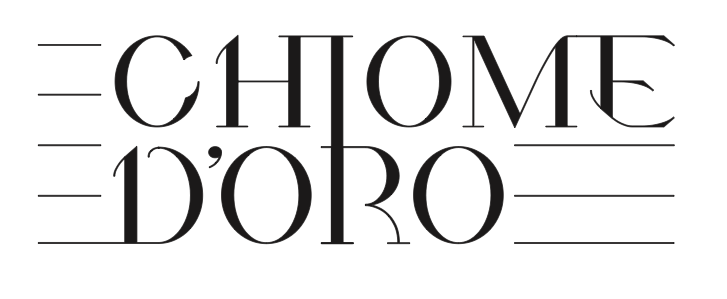 INSCRIPTION AU PROJET VÊPRES DE MONTEVERDIEn 2020, l’ensemble Chiome d’Oro fêtera ses 10 années d’existence et souhaite organiser, à cette occasion, une grande manifestation festive autour des Vêpres de Claudio Monteverdi, œuvre aussi magistrale qu’incontournable du répertoire baroque. Pour monter cette pièce avec notre ensemble instrumental professionnel et nos solistes internationaux, nous avons choisi de créer un grand chœur amateur des « amis » de Chiome d’Oro, le chœur Amici. Ce chœur sera ouvert à tous sans distinction de niveau, sur inscription et selon les conditions ci-dessous. Ce projet ambitieux mais palpitant sera donné trois fois.Pourquoi Les Vêpres de la Vierge de Monteverdi ? Ceux qui nous connaissent le savent : Monteverdi est de loin notre compositeur préféré ! Et cette œuvre immense, composée pour orchestre, solistes et chœur est tout simplement un chef-d’œuvre ! Bien que sacrée et dédiée au pape Paul V dès sa première publication à Venise en 1610, on retrouve dans cette partition tous les styles de l’époque, du madrigalisme au dramatisme opératique. Toutes les émotions entre Renaissance et musique baroque, entre polyphonie et monodie s’y retrouvent. C’est, selon nous, un monument de l’Histoire de la Musique, toutes époques confondues. Pour réaliser ce projet, nous proposons donc aux personnes enthousiastes à l’idée de rejoindre notre chœur amateur une véritable formation chorale de l’art musical baroque sur un an à raison d’une journée de répétition par mois et nous vous assurons de vivre en notre compagnie une expérience particulière, unique et profonde, aussi bien sur le plan musical que sur le plan humain.L’équipe pédagogique :Nos formateurs seront les chanteurs solistes de l’ensemble Chiome d’Oro, sous la direction de Pierre-Louis Rétat. Ils mettront toutes leurs connaissances et leur bonne humeur à votre service pour vous permettre d’acquérir dans le plaisir les compétences nécessaires pour participer à cette œuvre d’envergure.PIERRE-LOUIS RÉTAT, DIRECTION MUSICALE BAROQUECapucine Keller, technique vocaleMaximiliano Baños, technique vocaleClaudia Conese, chant et linguistiqueCecilia Knudtsen, viole de gambeTarif de l'inscription : CHF 300.– par choriste (payable en 2x si besoin) Ce montant servira à la mise en place des 18 journées de formation données par deux intervenants. Cette cotisation couvrira notamment la location des lieux, des instruments, et la rémunération des musiciens professionnels intervenant. Date limite d’inscription : 20 septembre 2019, dans l’ordre de réception des inscriptions définitives par tessiture.Conditions d'inscription L’inscription est validée définitivement dès réception de la cotisation (ou de la 1ère moitié de la cotisation).Les frais d’inscription sont non remboursables.La 1ère moitié de la cotisation au minimum doit être versée avant le début du week-end d’accueil.La cotisation ne comprend pas les éventuels frais de déplacement, logement et repas. La réussite du projet dépend de votre assiduité et de votre régularité. En cas d’absences trop nombreuses aux répétitions, l’accès aux concerts peut être refusé. Calendrier : Un dimanche par mois dont 3 week-ends de travail – horaires : 10h-18hLieu(x) à préciser mais sur le territoire genevois (sauf peut-être 2 week-ends)12-13 octobre 2019 : Week-end d’accueil17 novembre 201915 décembre 201919 janvier 202023 février 202021-22 mars 2020 : Week-end de révision26 avril 202017 mai 202028 juin 202031 juillet-1-2-3 août 2020 : stage d’été 13 septembre 2020Jeudi 17 septembre soir 2020 : répétition avec orchestre Vendredi 18 septembre soir 2020 : PrégénéraleSamedi 19 septembre 2020 : Générale Dimanche 20 septembre 2020 17h : 1er concert Mardi 22 septembre 2020 : 2e concert---3e concert en partenariat avec le Festival d’Ambronay à préciserAu plaisir de vous rencontrer, et de vivre avec vous cette année passionnante.Pour l'ensemble Chiome d’Oro 					Pour l'association Chiome d'Oro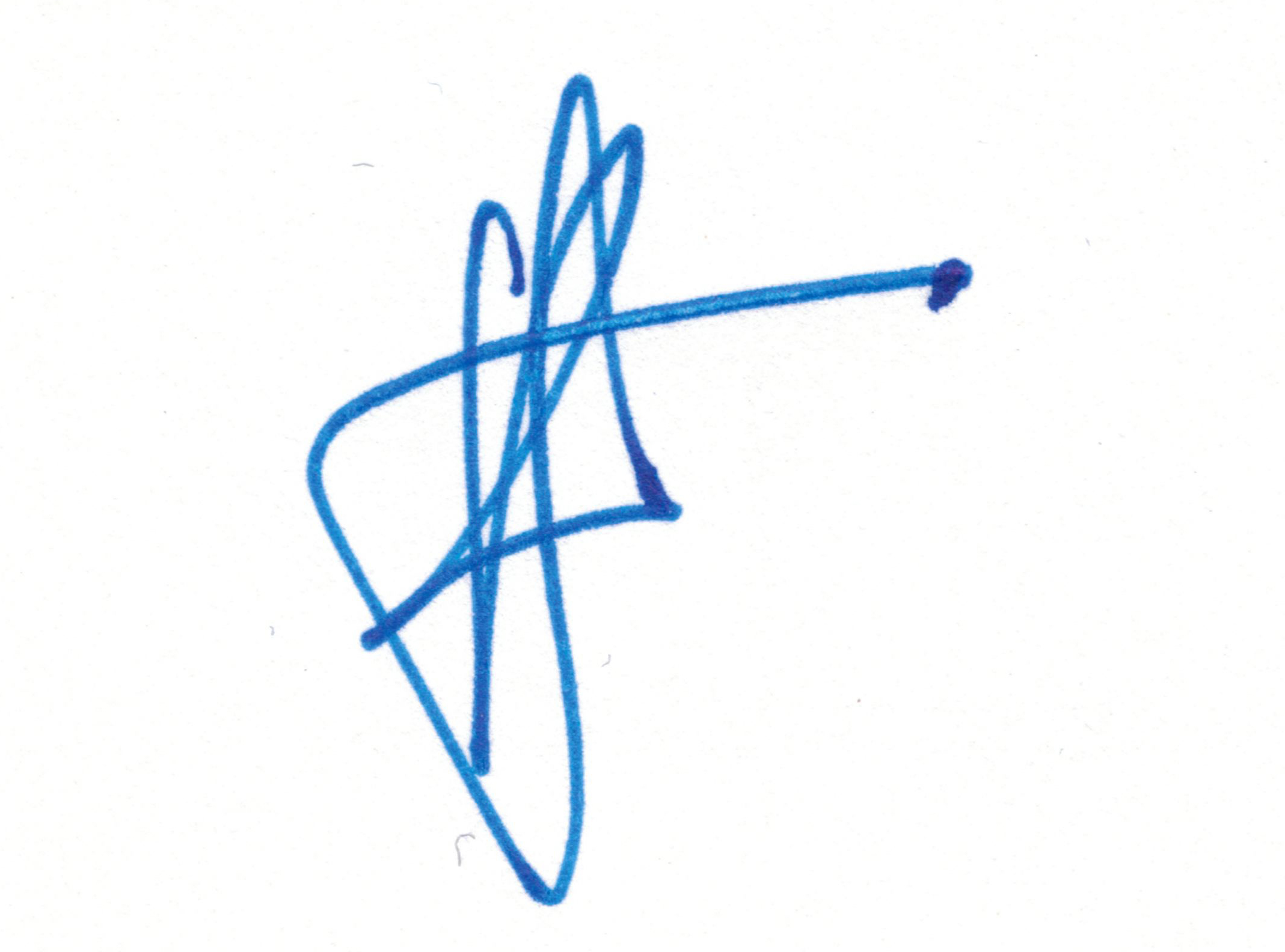 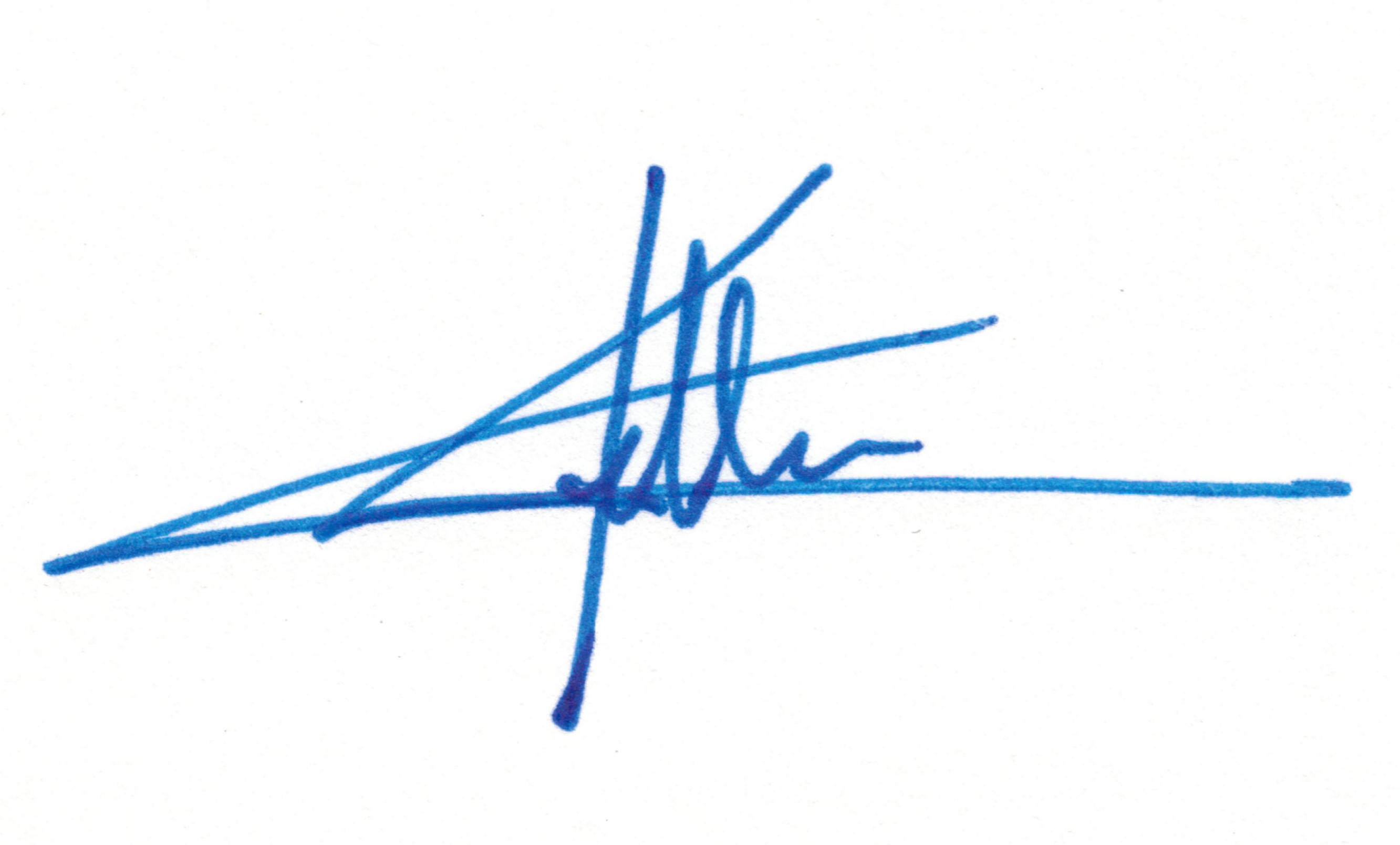 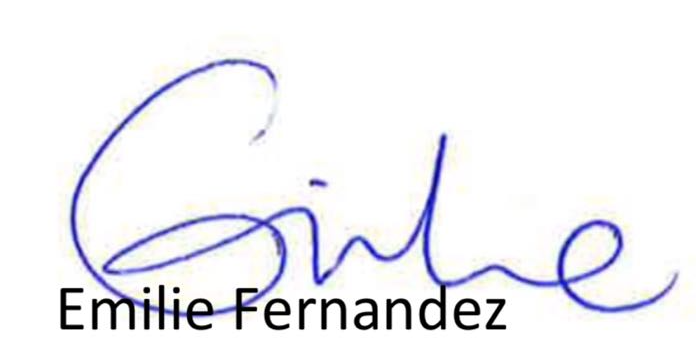 Pierre-Louis Rétat et Capucine Keller					           PrésidenteDirection artistique 				                                           Fiche d’inscription au chœur Amicipour le projet « Les Vêpres » de MonteverdiTalon-réponse à renvoyer : Par la poste à l’adresse suivante :Association Chiome d’Oro, 48 rue du XXXI décembre 1207 GenèveOu par e-mail sous :vepres@chiomedoro.comOu à remplir en ligne sur notre site internet :www.chiomedoro.comJe souhaite participer au grand chœur Amici pour Les Vêpres de Monteverdi :Prénom(s) : ........................................................................	Nom(s) : ..........................................................................................................Adresse : ...................................................................................................................................................................................................................E-mail : ................................................................................................. Téléphone : ..........................................................................................Tessiture : 	🔲 soprano	  🔲 alto	🔲 ténor 	🔲 basse	🔲 Je ne sais pasCoordonnées de l’Association Chiome d’Oropour le versement bancaire des CHF 300.– d’inscription :Postfinance, Nordring 8, 3030 Berne, Suisse.CCP : 12-776773-7         BIC : POFICHBEXXX        IBAN : CH18 0900 0000 1277 6773 7Pour les français, possibilité d'envoyer un chèque Au nom de PIERRE-LOUIS RETAT(NON au nom de Chiome d'Oro qui est une association suisse et ne peut donc encaisser les chèques)Adresse pour le chèque : 135 faubourg Saint-Bernard, 74800 La Roche-sur-Foron, France🔲 Je souhaite régler ma cotisation en 2 x CHF 150.–